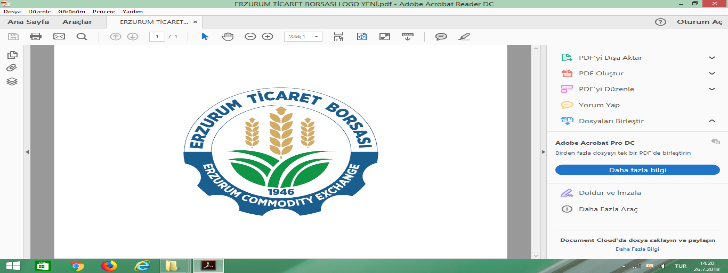 ERZURUM TİCARET BORSASITESLİM – TESELLÜM TUTANAĞIKuzeydoğu Anadolu Kalkınma Ajansınca yürütülen “Sektörel Rekabet Gücünün Geliştirilmesi Altyapı Programı” kapsamında mali destek almaya hak kazanan Erzurum Ortak Pazarlama Ajansı (ER-OPA) Projesi konulu projemiz için gerçekleştirilecek olan TRA1/21/REKABET/0083 referans numaralı hizmet alımı işi ihale dosyası bedelsiz imza karşılığı <İstekli firmanın adı> yetkilisine <teslim tarihi> tarihinde saat <teslim saati>’ de elden teslim edilmiştir. Teslim Eden 								Teslim Alan 																							